DEPARTMENT OF TRAINING AND PLACEMENT(SLIET Alumni detail)Compiled by:                                 Signature:                                  Name:Designation:Submitted toOffice ofHead, Department of Training and Placement,SLIET, LongowalEmail id: tnpoffice16@gmail.comPhone No. 01672-253133 & 134                                  ANNEXURE-1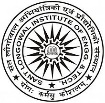 SANT LONGOWAL INSTITUTE OF ENGINEERING & TECHNOLOGY (Deemed to be University u/s 3 of the UGC Act, 1956)(Centrally Funded Technical Institution, Established by: MHRD, Govt. of India)LONGOWAL -148106, DISTT. SANGRUR, PUNJAB, INDIANAME OF ALUMNIBATCH MOBILE NO.EMAIL-IDNAME AND ADDRESS OF OWN BUSINESSNAME OF ADDRESS OF INDUSTRYDATE OF START/ JOININGTOTAL COMPLETED NUMBER OF YEARS IN INDUSTRY/ EXPERIENCE IN BUSINESS